Voornaam Naam 
Functie 
Dienst T +32 14 44 33 11
M +32 000 00 00 00 
voornaam.naam@turnhout.be 
www.turnhout.be

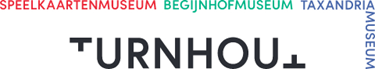 